26 Card Disease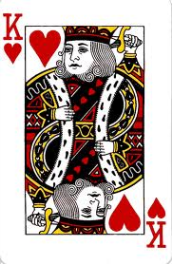 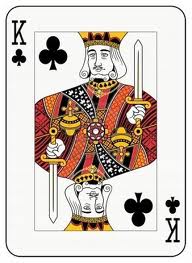 Start with a pile of 26 red cards (population pack) and a pile of 26 black.Turn one card over from the population pack, lay it on the table. Replace it in the population pack with a black (immune) card.Shuffle the population pack.For stage 2 of the disease deal 2 cards face up next to the first red card.If you deal any blacks they go back into the population and remain as a blank space on the table.Replace any red cards that you need to so that the population pack remains at 26.Repeat this process. Every red card infects 2 new people. Every black card represents someone who is immune as they have already had the disease.Record the number of infections at each stage, show them on a graph.What observations can you make about the behaviour of this disease. What predictions can you make?Can you explain why?Prepare your final presentation.